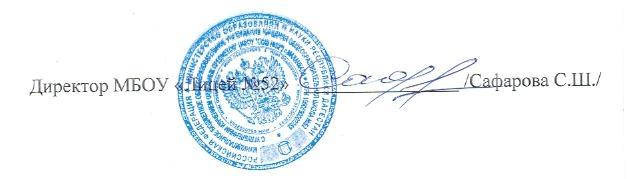 Графикпроведения родительских собраний  учащихся  9 классов                                                                                       по процедуре проведения ОГЭ  в 2018 году в МБОУ «Лицей №52»Координатор ГИА, зам. директора по УВР                                Ибрагимова У.М.Графикпроведения родительских собраний  учащихся  11 классов                                                                                       по процедуре проведения ЕГЭ  в 2018 году в МБОУ «Лицей №52»Координатор ГИА, зам. директора по УВР                                Ибрагимова У.М.№Дата проведенияТематика родительских собраний1.09.09.2017г.1. Итоги сдачи ОГЭ обучающимися 9-х классов за 2016-2017 учебный год. Успехи и проблемы. Задачи на новый 2017-2018 учебный год. (Сафарова С.Ш. – директор лицея).2. Информирование родителей об изменениях в нормативно-правовой базе ГИА (ОГЭ). Организация в лицее работы по подготовке  учащихся к участию в ОГЭ (9 кл.) (Ибрагимова У.М. – координатор ГИА).3. Как помочь ребенку в период  подготовки и участия в ОГЭ. (Алибекова К.Р. – психолог лицея).2.11.11.2017г.1. Готовимся к ОГЭ. Что необходимо знать, делать  родителям для успешной подготовки учащихся к ОГЭ.  (Сафарова С.Ш. – директор лицея).2. Информирование родителей  об изменениях инструкций проведения ОГЭ; знакомство с инструкциями.           (Ибрагимова У.М. –зам. директора по УВР, координатор ГИА).3. Выбор учащимися 9 кл. учебных (профильных) предметов к  сдачи  ОГЭ   (Лозбинева Л.Ю.-зам. директора по ИОП, ответственная за базу данных по ГИА).4. Пути снижения эмоционального напряжения у обучающихся  выпускных классов.  (Алибекова К.Р. – психолог лицея).3.13.01.2018г.1. «Итоги успеваемости учащихся 9-х классов за 1-е полугодие. Пути преодоления неуспеваемости. Пропуски уроков – причины и проблемы».    (Сафарова С.Ш. - директор, Приходько Т.В.- заместитель директора по ВР).2. Знакомство с Памяткой проведения ГИА. Общая информация о порядке проведения ГИА.(Ибрагимова У.М. –зам. директора по УВР, координатор ГИА).3. Оказание помощи  выпускнику лицея  в период подготовки к экзаменам. (Алибекова К.Р. – психолог)4.07.04.2018г.1. Готовимся к ГИА. Итоги пробных экзаменов по форме ОГЭ в 9-х кл. Мониторинг знаний выпускников лицея. Участие учащихся 9-х классов в репетиционном внутришкольном тестировании,  пробных ОГЭ (обязательных и профильных), в том числе  итоги изложения и сочинения. (Сафарова С.Ш. - директор)2. Окончательный выбор предметов для сдачи ОГЭ.  Подготовка учащихся к итоговой аттестации, проблемы профориентации и правильного выбора учебных (профильных) предметов для экзаменов в форме ОГЭ. (Лозбинева Л.Ю. – зам. по ИОП)3. Знакомство с Памяткой проведения ОГЭ. Информация для участников ОГЭ и их родителей / законных представителей. (Ибрагимова У.М. – зам. директора по УВР, координатор ГИА).4. Учим детей саморегуляции.  (Алибекова К.Р. – психолог лицея).5.12.05.2018г.1. Итоги успеваемости учащихся 9-х классов в 2017-2018 учебном году. Успехи и проблемы. Уровень подготовки учащихся 9-х классов  к итоговой аттестации. (Сафарова С.Ш. - директор).2. Нормативно-правовая база, регулирующая проведение государственной (итоговой) аттестации по технологии ГИА.   (Ибрагимова У.М.– координатор ГИА).№Дата проведенияТематика родительских собраний1.09.09.2017г.1. Итоги сдачи ЕГЭ обучающимися 11-х классов за 2016-2017 учебный год. Успехи и проблемы. Задачи на новый 2017-2018 учебный год. (Сафарова С.Ш. – директор лицея).2. Информирование родителей об изменениях в нормативно-правовой базе ГИА (ЕГЭ). Организация в лицее работы по подготовке  учащихся к участию в  ЕГЭ (11 кл.). (Ибрагимова У.М. – координатор ГИА).3. Как помочь ребенку в период  подготовки и участия в ЕГЭ. (Алибекова К.Р. – психолог лицея).2.11.11.2017г.1. Готовимся к ЕГЭ. Что необходимо знать, делать  родителям для успешной подготовки учащихся к ЕГЭ.  (Сафарова С.Ш. – директор лицея).2. Информирование родителей  об изменениях инструкций проведения ЕГЭ; знакомство с инструкциями.           (Ибрагимова У.М. –зам. директора по УВР, координатор ГИА).3. Выбор учащимися 11 кл. учебных (профильных) предметов к  сдачи  ЕГЭ   (Лозбинева Л.Ю.-зам. директора по ИОП, ответственная за базу данных по ГИА).4. Пути снижения эмоционального напряжения у обучающихся  выпускных классов.  (Алибекова К.Р. – психолог лицея).3.13.01.2018г.1. «Итоги успеваемости учащихся 11-х классов за 1-е полугодие. Пути преодоления неуспеваемости. Пропуски уроков – причины и проблемы».    (Сафарова С.Ш. - директор, Приходько Т.В.- заместитель директора по ВР).2. Знакомство с Памяткой проведения ГИА. Общая информация о порядке проведения ГИА.(Ибрагимова У.М. –зам. директора по УВР, координатор ГИА).3. Оказание помощи  выпускнику лицея  в период подготовки к экзаменам. (Алибекова К.Р. – психолог)4.07.04.2018г.1. Готовимся к ГИА. Итоги пробных экзаменов по форме ЕГЭ в 11-х кл. Мониторинг знаний выпускников лицея. Участие учащихся 11-х классов в репетиционном внутришкольном тестировании,  пробных ЕГЭ, в том числе  итоги сочинений, базового и профильного  пробного экзамена по алгебре и устного чтения по английскому языку.        (Сафарова С.Ш. - директор)2. Окончательный выбор предметов для сдачи ЕГЭ.  Подготовка учащихся к итоговой аттестации, проблемы профориентации и правильного выбора учебных предметов для экзаменов в форме ЕГЭ. (Лозбинева Л.Ю.- зам. по ИОП, ответственная за базу данных по ГИА).3. Знакомство с Памяткой проведения ЕГЭ. Информация для участников ЕГЭ и их родителей / законных представителей. (Ибрагимова У.М. – зам. директора по УВР, координатор ГИА).4. Учим детей саморегуляции.  (Алибекова К.Р. – психолог лицея).5.12.05.2018г.1.Итоги успеваемости учащихся 11-х классов в 2017-2018 учебном году. Успехи и проблемы. Уровень подготовки выпускников к итоговой аттестации (Сафарова С.Ш. - директор).2. Нормативно-правовая база, регулирующая проведение государственной (итоговой) аттестации по технологии ГИА.   (Ибрагимова У.М.– координатор ГИА).